11 et 12 février 2020La conférence Guided Optics & Sensor Systems (GO2S®) permet chaque année de faire converger les acteurs du domaine de la fibre optique dans son application capteur. Après GO2S 2019, qui a eu lieu à Paris, au Ministère de l'Économie, des Finances, de l'Action et des Comptes publics, GO2S 2020 se tiendra dans la Capitale des Gaules les 11 et 12 février 2020, à l’Hôtel de Région dans le quartier Confluence. L’initiative GO2S® s’intéresse à l’utilisation de la fibre optique comme capteur ou réseaux de capteurs. Qu’elle soit déployée dans les bâtiments intelligents, la ville du futur ou au sein des territoires intelligents voire embarquée dans les systèmes mobiles, la fibre optique peut étendre son usage en exploitant les multiples possibilités de son utilisation en mode capteur.La technologie des systèmes de capteurs à fibre a fait ses preuves dans les applications de l’industrie pétrolière et gazière mais aussi dans d’autres domaines comme la surveillance de l’intégrité des structures et la détection d’incendie. Les techniques en constante progression en termes de performances évoluent aussi vers des solutions plus intégrées, plus abordables en termes de prix et de facilité d’utilisation, ouvrant ainsi de nouveaux champs d’application. Comme lors des précédentes éditions, les présentations de tests terrain, de retours d’expériences côtoieront les présentations de nouvelles technologies et de nouveaux usages.Les synergies au niveau des technologies et du déploiement de ces dernières entre le domaine de la transmission des données et le domaine des Capteurs sont à l’origine du projet GO2S®. Elles contribuent fortement à la spécificité de ces conférences. Depuis sa création en 1986, l’ARUFOG maintient au sein de l’association un équilibre entre le monde académique et le monde industriel dans l’objectif de faire émerger de nouveaux usages de la fibre optique, comme dans le cas du projet GO2S®. Les conférences GO2S® sont l’occasion d’échanges entre les laboratoires, les fournisseurs de technologies et les utilisateurs actuels ou potentiels de ces systèmes de capteurs fibre optique. Les conférences GO2S® sont aussi l’occasion d’une exposition de matériels et de démonstrations.11th– 12th February 2020 Each year, the Guided Optics & Sensor Systems conference (GO2S®) converges the players in the field of optical fiber into its sensor application. After GO2S 2019, which took place in Paris, at the Ministry of Economy and Finance, GO2S 2020 will be held in the “Capital of the Gauls” on February 11 and 12, 2020, at the Hotel of Region, Lyon Confluence. The GO2S® initiative focuses on the use of optical fiber as sensor or sensor networks. Whether deployed in smart buildings, the city of the future or in smart territories or even embedded in mobile systems, fiber optics can extend its use by exploiting the multiple possibilities in sensor mode.Fiber sensor system technology has proven itself in applications in the oil and gas industry, but also in other areas such as structural health monitoring and fire detection. It is constantly progressing in terms of performances and is also evolving towards more integrated solutions, more affordable in terms of price and ease of use, opening up new fields of application. As in previous editions, presentations of field tests, lessons learned will rub elbows with presentations of new technologies and new uses. The synergies at the technology level and the deployment of these technologies between the field of data transmission and the field of Sensors are at the origin of the GO2S® initiative. They strongly contribute to the specificity of these conferences. Since its creation in 1986, ARUFOG maintains within the association a balance between the academic world and the industrial world in order to bring out new uses of optical fiber, as in the case of the GO2S® project.GO2S® conferences are an opportunity for exchanges between laboratories, suppliers of fiber optic technologies and systems and current or potential users of these optical fiber sensor systems. The GO2S® conferences are also the occasion of an exhibition of materials and demonstration.SOUMISSION / ABSTRACT   Appel à présentation 				    Call for Presentation 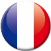 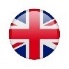 SOUMISSION / ABSTRACTFiche Signalétique / information sheetOrganisation/Organization/Company : 				
Nom/Family Name : 						Prénom/First name :				Adresse/Address : 												eMail : 							                    Tel. :  	             		  		Portable/Mobile :  												Titre de la conférence/Title of the presentation : 																							Presentation TitleLe titre de l'article doit être bref et descriptif afin que l'article puisse être trouvé dans une recherche. Article title should be brief and descriptive so that the article can be found in a search.Auteur(s)/Author(s)Incluant jusqu’à trois auteurs/nom de l’entité/Include up to 3 authors, department names Nom du conférencier/Speaker Name : 										Tel/Mobile : 							 email : 						Résumé/Abstract (10 to 20 lignes/from 10 to 20 lines) : 																																																																Informations/details : 
Présentation : 15mn + 5mn questions / Duration : 15mn presentation + 5 mn for questionsLangue : support présentation en anglais, présentation orale en anglais ou français)/Language : Presentation support in English (oral presentation : english or french)Les présentateurs doivent s’acquitter des frais d’inscription à la conférence (ci-dessous)/Speakers have to pay the conference registration fees (see below)* Tout membre de l’ARUFOG à jour de sa cotisation 2019 / Any ARUFOG member, having paid his last ARUFOG subscriptioncontact : contact@arufog.frPlease note: Online payment on the Website inscription en ligne GO2S 2020No registration will be definitive until we receive the full payment.DOSSIER EXPOSANT / EXHIBITOR(à retourner avant le 30 Octobre 2019)Fiche Signalétique / information sheetOrganisation/Organization/Company : 				
Nom/Family Name : 						Prénom/First name :				Adresse/Address : 												eMail : 							                    Tel. :  	             		  		Portable/Mobile :  												Nom et Profession /Name and Profession : 									Portable/Mobile: 												Mail de la personne présente/Exhibitor name & email :  							Type de matériels exposés/Type of material exposed : 																					INSCRIPTION/REGISTRATIONCocher les cases que vous souhaitez / Select the appropriate optionsMerci de retourner le document à l’adresse/ Please e-mail the document to : contact@arufog.fr* Tout membre de l’ARUFOG à jour de sa cotisation 2019/ Any ARUFOG member, having paid his last ARUFOG subscriptionPlease note:  Online payment on the Website inscription en ligne GO2S 2020                        No registration will be definitive until we receive the full payment.DOSSIER SPONSOR(à retourner avant le 30 Octobre 2019)Si questions / Any questions : contact@arufog.frPlease note: Online payment on the Website inscription en ligne GO2S 2020No registration will be definitive until we receive the full payment.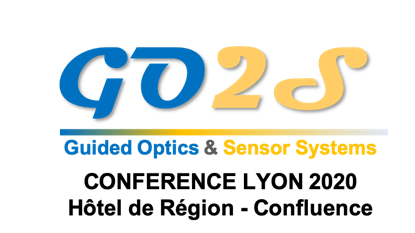 GO2S 2020Making Sense of Fiber Sensing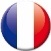 Thématiques des conférences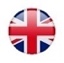 Conference topicsLes capteurs et réseaux de capteurs fibre optique dans les bâtiments, la ville du futur, son environnement et les territoires intelligents (Surveillance, économie d’énergie, sécurité, qualité de vie, santé, IoT et IIoT Apps, …)La surveillance de l’intégrité des structures (Applications : Ponts, barrages, digues, voies ferrées, routes, bâtiments, ...)Systèmes mobiles et capteurs fibre optique embarqués (Applications et technologies : Aéronautique/espace /transports/…)Systèmes de Capteurs fibre optique en environnement sévère (Température, contrainte mécanique, sismique, chimique, eau, rayonnement, ...)Mesure acoustique répartie acoustique (DAS Distributed Acoustic Sensing) (Techniques, performances, traitement des données, retour d’expérience, limitations, potentiel et avenir)Technologies ou applications émergentes pour les futurs systèmes de capteurs en optique guidée Performances, fiabilité, métrologie et normalisation des systèmes de capteurs à fibre optique (de l’installation des équipements passifs et actifs à leur maintenance)Sensors and optical fiber sensor networks in smart buildings, the city of the future, its environment and smart territories (Surveillance, energy saving, security, quality of life, health, IoT and IIoT Apps, ...)Structural Health Monitoring (Applications: Bridges, dams, dikes, railways, roads, buildings, ...)Mobile systems and embedded fiber optic sensors (Applications and technologies: Avionics / space / transport / ...)Fiber Optic Sensor Systems in Harsh Environment (Temperature, mechanical stress, seismic, chemical, water, radiation, ...)Distributed Acoustic Sensing (DAS)(Techniques, signal processing, performances, lessons learned, limitations, potential and future)Emerging Technologies or applications for future guided optic sensor systemsPerformance, reliability, metrology and standardization of fiber optic sensor systems (from the installation of passive and active equipment to their maintenance)(date limite de soumission, 30 Novembre 2019) : L’ARUFOG vous invite à soumettre votre proposition pour GO2S 2020 qui aura lieu du 12 au 13 février à l’Hôtel de région – Confluence - LYONCette année, nous acceptons des sessions sur les sujets I à VII du programme préliminaire ci-joint.(dead line November 30th, 2019) :The ARUFOG Association invites you to submit your proposal to present at the GO2S 2020 February, 11 & 12, Hôtel de Région – Confluence - LYON. This year, we are accepting sessions on topics I to VII of the preliminary program.Adhérents ARUFOG/Member*                           320 € H.T.          Non Adhérent /No member                   690 € H.T. 	    INSCRIPTION     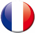 REGISTRATION    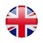 Type d’inscription/Registration TypeAdhérent */ Member *Non adhérent/ No MemberTotal + Nom/NameExposant/Exhibitor    840 € HT  2 000 € HT   Sponsor SilverSponsor Gold    800 € HT   1 200 € HT   Participant 1 jour/ One day attendeeParticipant 2 jours/ Two days attendee    250 € HT    320 € HT      500 € HT       690 € HT   SPONSOR     SPONSOR Sponsor :Le Sponsor inclus :Votre logo sur la page de conférence du site ARUFOG en tant que sponsor.Votre Logo sur les supports (pochettes remises aux participants,  ….),Distribution de vos documents ou d’objets promotionnels (dead line le 10 Janvier 2020)Un photocall présent sur la scène Sponsor : Sponsor fees include:Your Logo on the ARUFOG conference page as sponsorHighlighting your company logo on media (materials given to participants),Distribution of your documents or promotional items given to all participants (dead line January 10th 2020)Your logo on the GO2S 2019 photocall EXPOSANTS     EXHIBITIONS   Nombre de tables :         1  	2 Nombre de chaises :       1  	2 Nombre de prises de courant : 		Nous vous conseillons d’apporter rallonges et multiprises, l’ARUFOG ne pourra pas en fournir en quantité suffisante. 1 stand de 9 M2 est au minimum composé d’une table, deux chaises et un badge d’accès (dimension table : 1m50 x 0m80). 2 badges par stand sur le salon. Tout badge supplémentaire vous sera facturé à hauteur de 20,00 € TTC. Number of tables : 	1  	2 Number of chairs : 	1  	2 Number of power outlets : 		We advise you to bring extensions and power strips, the ARUFOG may not be able to supply these devices in sufficient quantity.Table booth: 1 exhibitor of 9M2 One table, two chairs and an access badge (table dimensions : 1m50 x 0m80). 2 exhibitor badges per booth. Any additional badge will be charged at 20.00 € excl. taxes